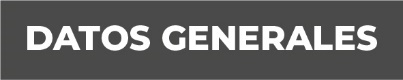 Nombre Lic. Diana Armenta Ramírez.Grado de Escolaridad Licenciatura en Derecho.Cédula Profesional (Licenciatura) 7243063Teléfono de Oficina 228-8-41-02-70. Ext. 3205Correo Electrónico Formación Académica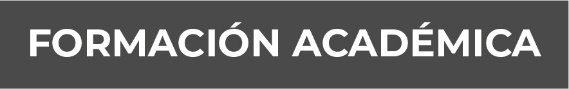 2003-2007Universidad de Ecatepec.Trayectoria Profesional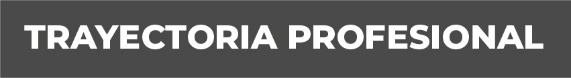 Año 2003-2009Despacho Jurídico Consorcio Jurídico Osorio y Asociados. Asesor jurídico en asuntos mercantiles, laborales, penales, familiares.Año 2009-2014Despacho Jurídico “Morales y Asociados”. Asesor jurídico en asuntos penales, mercantiles y laborales.Año 2015Fiscal Municipal de Coatzintla, Veracruz.Año 2016Fiscal de Castillo de Teayo, VeracruzAño 2016-2017Fiscal con Residencia en Cazones de Herrera, Veracruz. Comisión de proceso penal de secuestro agravado con número 03/2016 del índice del Juzgado de Control de Distrito Judicial de Poza Rica, Veracruz. Conocimiento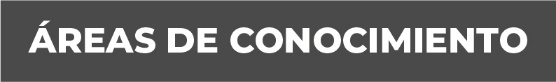 DIPLOMADO RN CRIMINALISTICA PRACTICA-ACADEMIA INTERNACIONAL DE CIENCIAS FORENSES.CURSO DE PROCURACION DE JUSTICIA FRENTE AL RESPETO DE LOS DERECHOS HUMANOS DE LOS PUEBLOS INDIGENAS AÑO 2015.CONFERENCIA DE “CONTENIDO Y PROTECCION A LA LIBERTAD DE EXPRESION” POR EL TECNOLOGICO DE MONTERREY 2015.CURSO DE LA COMISION NACIONAL DE DERECHOS HUMANOS SOBRE CURSO BASICO DE DERECHOS HUMANOS FISCALIA GENERAL DE ESTADO DE VERACRUZ AÑO 2016.CURSO DE JUICIOS ORALES EN EL TRIBUNAL SUPERIOR DE JUSTICIA Y EN EL BUNKER DE BOGOTA COLOMBIA.CAPACITACION DE USO LEGITIMO DE LA FUERZA IMPARTIDA POR LA COMISION NACIONAL DE SEGURIDAD 2017.CONFERENCIA DE ACTOS DE INVESTIGACION Y PRUEBA EN EL PROCESO PENAL 2017.ABOGADA LITIGANTE Y POSTULANTE ESPECIALISTA EN MATERIA PENAL AÑO 2018.MIEMBRO DE LA BARRA INTERAMERICANA DE ABOGADOS A.C. AÑO 2018.TALLER DE INTERROGATORIO CONTRA INTERROGATORIO Y OBJECIONES IMPARTIDO POR LA BARRA INTERAMERICANA DE ABOGADOS A.C. MEXICO AÑO 2019.